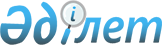 Об утверждении бюджета Актастинского сельского округа на 2022-2024 годы
					
			С истёкшим сроком
			
			
		
					Решение Айтекебийского районного маслихата Актюбинской области от 11 января 2022 года № 144. Прекращено действие в связи с истечением срока
      В соответствии с пунктом 2 статьи 9-1 Бюджетного кодекса Республики Казахстан, статьей 6 Закона Республики Казахстан "О местном государственном управлении и самоуправлении в Республике Казахстан", Айтекебийский районный маслихат РЕШИЛ:
      1. Утвердить бюджет Актастинского сельского округа на 2022-2024 годы согласно приложениям 1, 2 и 3 соответственно, в том числе на 2022 год в следующих объемах:
      1) доходы – 50199 тысяч тенге, в том числе:
      налоговые поступления – 10775 тысяч тенге;
      оступления трансфертов – 39424 тысяч тенге;
      2) затраты – 50281,4 тысяч тенге;
      3) чистое бюджетное кредитование – 0 тенге;
      4) сальдо по операциям с финансовыми активами – 0 тенге;
      5) дефицит (профицит) бюджета – - 82,4 тысяч тенге;
      6) финансирование дефицита (использование профицита) бюджета – 82,4 тысяч тенге, в том числе:
      используемые остатки бюджетных средств – 82,4 тысяч тенге.
      Сноска. Пункт 1 – в редакции решения Айтекебийского районного маслихата Актюбинской области от 24.11.2022 № 271 (вводится в действие с 01.01.2022).


      2. Учесть, что в доход бюджета сельского округа зачисляются:
      налоги на имущество;
      земельный налог;
      налог на транспортные средства;
      плата за пользование земельными участками.
      3. Принять к сведению и руководству, что в соответствии со статьей 9 Закона Республики Казахстан от 2 декабря 2021 года "О республиканском бюджете на 2022 – 2024 годы" с 1 января 2022 года установлены:
      1) минимальный размер заработной платы – 60 000 тенге;
      2) месячный расчетный показатель для исчисления пособий и иных социальных выплат, а также применения штрафных санкций, налогов и других платежей в соответствии с законодательством Республики Казахстан – 3 063 тенге;
      3) величину прожиточного минимума для исчисления размеров базовых социальных выплат – 36 018 тенге.
      Установить с 1 апреля 2022 года:
      1) месячный расчетный показатель для исчисления пособий и иных социальных выплат – 3 180 тенге;
      2) величину прожиточного минимума для исчисления размеров базовых социальных выплат – 37 389 тенге.
      Сноска. Пункт 3 – в редакции решения Айтекебийского районного маслихата Актюбинской области от 21.06.2022 № 206 (вводится в действие с 01.01.2022).


      4. Настоящее решение вводится в действие с 1 января 2022 года. Бюджет Актастинского сельского округа на 2022 год
      Сноска. Приложение 1 – в редакции решения Айтекебийского районного маслихата Актюбинской области от 24.11.2022 № 271 (вводится в действие с 01.01.2022). Бюджет Актастинского сельского округа на 2023 год Бюджет Актастинского сельского округа на 2024 год
					© 2012. РГП на ПХВ «Институт законодательства и правовой информации Республики Казахстан» Министерства юстиции Республики Казахстан
				
      Секретарь Айтекебийского районного маслихата 

Е.Б. Тансыкбаев
приложение 1 к решению 
Айтекебийского районного 
маслихата от 11 января 2022 
года № 144
Категория
Категория
Категория
Категория
Сумма (тысяч тенге)
Класс
Класс
Класс
Сумма (тысяч тенге)
Подкласс
Подкласс
Сумма (тысяч тенге)
Наименование
Сумма (тысяч тенге)
І. ДОХОДЫ
50199
1
Налоговые поступления
10775
01
Подоходный налог
20
2
Индивидуальный подоходный налог
20
04
Налоги на собственность
1055
1
Налоги на имущество
40
3
Земельный налог
4
4
Налог на транспортные средства
1008
5
Единый земельный налог
3
05
Внутренние налоги на товары, работы и услуги
9700
3
Плата за пользование земельными участками
9700
4
Поступления трансфертов
39424
02
Трансферты из вышестоящих органов государственного управления
39424
3
Трансферты из районного (города областного значения) бюджета
39424
Функциональная группа
Функциональная группа
Функциональная группа
Функциональная группа
Функциональная группа
Сумма (тысяч тенге)
Функциональная подгруппа
Функциональная подгруппа
Функциональная подгруппа
Функциональная подгруппа
Сумма (тысяч тенге)
Администратор бюджетных программ
Администратор бюджетных программ
Администратор бюджетных программ
Сумма (тысяч тенге)
Программа
Программа
Сумма (тысяч тенге)
Наименование
Сумма (тысяч тенге)
II. ЗАТРАТЫ
50281,4
01
Государственные услуги общего характера
31976,2
1
Представительные, исполнительные и другие органы, выполняющие общие функции государственного управления
31976,2
124
Аппарат акима города районного значения, села, поселка, сельского округа
31976,2
001
Услуги по обеспечению деятельности акима города районного значения, села, поселка, сельского округа
31976,2
07
Жилищно-коммунальное хозяйство
17705,2
3
Благоустройство населенных пунктов
17705,2
124
Аппарат акима города районного значения, села, поселка, сельского округа
17705,2
008
Освещение улиц населенных пунктов
4887,1
009
Санитарная очистка населенных пунктов
6106,5
011
Благоустройство и озеленение населенных пунктов
6711,6
12
Транспорт и коммуникация
600
1
Автомобильный транспорт
600
124
Аппарат акима города районного значения, села, поселка, сельского округа
600
013
Обеспечение функционирования автомобильных дорог в городах районного значения, селах, поселках, сельских округах
600
ІІІ. Чистое бюджетное кредитование
0
IV.Сальдо по операциям с финансовыми активами
0
V. Дефицит (профит) бюджета
-82,4
VI. Финансирование дефицита (использование профицита) бюджета
82,4
Категория
Категория
Категория
Категория
Сумма (тысяч тенге)
Класс 
Класс 
Класс 
Сумма (тысяч тенге)
Подкласс
Подкласс
Сумма (тысяч тенге)
Наименование
Сумма (тысяч тенге)
8
Используемые остатки бюджетных средств
82,4
01
Остатки бюджетных средств
82,4
1
Свободные остатки бюджетных средств
82,4приложение 2 к решению 
Айтекебийского районного 
маслихата от 11 января 2022 
года № 144
Категория
Категория
Категория
Категория
Уточненный бюджет на 2023 год, тысяч тенге
Класс 
Класс 
Класс 
Уточненный бюджет на 2023 год, тысяч тенге
Подкласс
Подкласс
Уточненный бюджет на 2023 год, тысяч тенге
Наименование
Уточненный бюджет на 2023 год, тысяч тенге
І.ДОХОДЫ
28197
1
Налоговые поступления
3558
04
Налоги на собственность
3558
1
Налоги на имущество
18
3
Земельный налог
28
4
Налог на транспортные средства
1322
05
Внутренние налоги на товары, работы и услуги
1190
3
Плата за пользование земельными участками
2190
4
Поступления трансфертов
24639
02
Трансферты из вышестоящих органов государственного управления
24639
3
Трансферты из районного (города областного значения) бюджета
24639
Функциональная группа
Функциональная группа
Функциональная группа
Функциональная группа
Функциональная группа
Утвержденный бюджет на 2023 год, тысяч тенге
Функциональная подгруппа
Функциональная подгруппа
Функциональная подгруппа
Функциональная подгруппа
Утвержденный бюджет на 2023 год, тысяч тенге
Администратор бюджетных программ
Администратор бюджетных программ
Администратор бюджетных программ
Утвержденный бюджет на 2023 год, тысяч тенге
Программа
Программа
Утвержденный бюджет на 2023 год, тысяч тенге
Наименование
Утвержденный бюджет на 2023 год, тысяч тенге
II. ЗАТРАТЫ
28197
01
Государственные услуги общего характера
25697
1
Представительные, исполнительные и другие органы, выполняющие общие функции государственного управления
25697
124
Аппарат акима города районного значения, села, поселка, сельского округа
25697
001
Услуги по обеспечению деятельности акима города районного значения, села, поселка, сельского округа
25697
07
Жилищно-коммунальное хозяйство
1700
3
Благоустройство населенных пунктов
1700
124
Аппарат акима города районного значения, села, поселка, сельского округа
1700
008
Освещение улиц населенных пунктов
1000
009
Санитарная очистка населенных пунктов
700
12
Транспорт и коммуникация
800
1
Автомобильный транспорт
800
124
Аппарат акима города районного значения, села, поселка, сельского округа
800
013
Обеспечение функционирования автомобильных дорог в городах районного значения, селах, поселках, сельских округах
800
ІІІ. Чистое бюджетное кредитование
0
IV.Сальдо по операциям с финансовыми активами
0
V. Дефицит (профит) бюджета
0
VI. Финансирование дефицита (использование профицита) бюджета
0приложение 3 к решению 
Айтекебийского районного 
маслихата от 11 января 2022 
года № 144
Категория
Категория
Категория
Категория
Уточненный бюджет на 2024 год, тысяч тенге
Класс 
Класс 
Класс 
Уточненный бюджет на 2024 год, тысяч тенге
Подкласс
Подкласс
Уточненный бюджет на 2024 год, тысяч тенге
Наименование
Уточненный бюджет на 2024 год, тысяч тенге
І. ДОХОДЫ
28197
1
Налоговые поступления
4558
04
Налоги на собственность
4558
1
Налоги на имущество
18
3
Земельный налог
28
4
Налог на транспортные средства
1322
05
Внутренние налоги на товары, работы и услуги
3190
3
Плата за пользование земельными участками
3190
4
Поступления трансфертов
23639
02
Трансферты из вышестоящих органов государственного управления
23639
3
Трансферты из районного (города областного значения) бюджета
23639
Функциональная группа
Функциональная группа
Функциональная группа
Функциональная группа
Функциональная группа
Утвержденный бюджет на 2024 год, тысяч тенге
Функциональная подгруппа
Функциональная подгруппа
Функциональная подгруппа
Функциональная подгруппа
Утвержденный бюджет на 2024 год, тысяч тенге
Администратор бюджетных программ
Администратор бюджетных программ
Администратор бюджетных программ
Утвержденный бюджет на 2024 год, тысяч тенге
Программа
Программа
Утвержденный бюджет на 2024 год, тысяч тенге
Наименование
Утвержденный бюджет на 2024 год, тысяч тенге
II. ЗАТРАТЫ
28197
01
Государственные услуги общего характера
25697
1
Представительные, исполнительные и другие органы, выполняющие общие функции государственного управления
25697
124
Аппарат акима города районного значения, села, поселка, сельского округа
25697
001
Услуги по обеспечению деятельности акима города районного значения, села, поселка, сельского округа
25697
07
Жилищно-коммунальное хозяйство
1700
3
Благоустройство населенных пунктов
1700
124
Аппарат акима города районного значения, села, поселка, сельского округа
1700
008
Освещение улиц населенных пунктов
1000
009
Санитарная очистка населенных пунктов
700
12
Транспорт и коммуникация
800
1
Автомобильный транспорт
800
124
Аппарат акима города районного значения, села, поселка, сельского округа
800
013
Обеспечение функционирования автомобильных дорог в городах районного значения, селах, поселках, сельских округах
800
ІІІ. Чистое бюджетное кредитование
0
IV.Сальдо по операциям с финансовыми активами
0
V. Дефицит (профит) бюджета
0
VI. Финансирование дефицита (использование профицита) бюджета
0